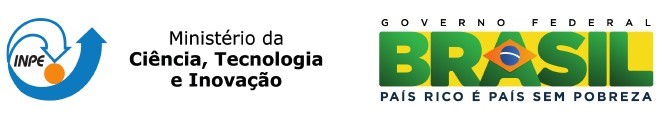 NOTA TÉCNICA DOS VÍDEOS DO CPTEC/INPE 			Nota Técnica dos vídeos do CPTEC/INPE Editor:                                       Rosemary Aparecida Odorizi Lima – CPTEC/INPE                                                    e-mail: rosemary.odorizi@inpe.brEditor Executivo: 	         Rosemary Aparecida Odorizi Lima – CPTEC/INPE                                                    e-mail: rosemary.odorizi@inpe.brColaborador:                            Rosemary Aparecida Odorizi Lima – CPTEC/INPE                                                    e-mail: rosemary.odorizi@inpe.brEditoração Técnica                 Rosemary Aparecida Odorizi Lima – CPTEC/INPE                                                    e-mail: rosemary.odorizi@inpe.brEndereço para                          Instituto Nacional de Pesquisas Espaciais – INPE Correspondência:	                   Centro de Previsão de Tempo e Estudos Climáticos - CPTECRodovia Presidente Dutra, Km 40 – Caixa Postal 0112630-000 – Cachoeira Paulista – SP – BRASILFone:(12)3186-8592 e-mail: rosemary.odorizi@inpe.brSumárioINTRODUÇÃO	11 – DADOS TÉCNICOS	21 .1 WEBCONF	3        1 .2 STREAMING	3        1 .3 EDIÇÃO	42 – CONTEÚDO DA NORA 	4LISTA DE SIGLAS E ABREVIATURAS	7INTRODUÇÃOEsta nota apresenta a metodologia e os equipamentos utilizados na filmagem dos eventos realizados no auditório do Centro de Previsão de Tempo e Estudos Climáticos do Instituto Nacional de Pesquisas Espaciais (CPTEC/INPE) no primeiro semestre de 2016.A equipe da WEBTV auxilia na gravação e/ou transmissão online pelo site do Youtube no canal do CPTEC dos eventos como reunião climática, seminários, workshops, cursos e treinamentos fazendo uso de equipamentos de filmagem e microfones. Quando encerrado, o vídeo passa por edições sendo posteriormente postado no site do CPTEC no próprio canal e no  www.cptec.inpe.br para o livre acesso.1 - DADOS TÉCNICOSA equipe disponibiliza em trabalho os equipamentos e a ajuda técnica para que a reunião possa ser gravada e transmitida ao vivo simultaneamente. Dentre os materiais utilizados para a realização do consenso, é necessário no mínimo:Auditório e Sala e ReuniãoProjetor Câmera de filmagem profissionalMicrofones: Lapela (apresentador) de mão (participantes)Chat em Web, conferência de todos os colaboradores de outras regiões do país via chat para a participação do mesmo na reunião, contendo a apresentação de voz e slide.Notebooks para a utilização dos demais em serviços básicos requisitados diante a gravação.Computador de mesa para a decupagem em disco com dados vindo da câmera e para transmissão online.Ilha de edição Mac para toda edição e conversão dos produtos.As especificações técnicas dos instrumentos de trabalho são importantes para um ótimo funcionamento do serviço que é realizado, cada item deve ter de sua total capacidade qualitativa para a demanda de testes de vídeo, áudio e chat. A placa de vídeo Radeon 9250 AGP- 128mb do computador é o requisito mínimo para a transmissão e gravação, além da planilha de edição oferecido pela rede da Adobe junto ao Mac sendo imprescindível devido  à sua funcionalidade e potência. Todo trabalho realizado pela equipe depende em sua maioria a conexão com internet, sem falhas e/ou oscilações,  para que todos os servidores do CPTEC/INPE possam receber os dados enviados pelas funções dos materiais do Setor Divulgação de Produtos Meteorológicos  durante o evento garantindo que saia tudo como desejado. Após a edição o mesmo deve estar em sua plena forma de funcionamento para que o upload seja completado com sucesso na página de vídeos do CPTEC e assim chegar a todos os interessados.1 .1 – WEBCONFA conferência serve de primeira para as participações de outros pesquisadores na reunião, os colaboradores entram com a faixa de áudio disponibilizado pelo RNP (Rede Nacional de Ensino e Pesquisa)  e apresentam os modelos via VisitView no lugar onde se encontram, para que seja feito este procedimento, a equipe faz dois testes online de vídeo, áudio e conexão, onde os integrantes podem acompanhar no dia do consenso via streaming toda a discussão.1 .2 – STREAMINGStreaming é um método de transmissão de áudio e vídeo ao vivo, que é mandado fragmentado para um servidor via internet, e que pela rede são codificados e interligados para que o cliente receba de forma cronológica o que está sendo enviado via online. O processo deu-se da seguinte forma: A câmera capturou e no servidor de captura digitalizou, comprimiu e codificou, fez upload para o servidor streaming, enviou para o cliente e decodificou.O decodificador é um plugin que funciona como parte de um navegador da web. O servidor, o fluxo de informações e o decodificador trabalham juntos para permitir que as pessoas assistam a transmissões ao vivo ou pré-gravadas.Utilizando banda larga, a velocidade de transmissão é elevada, e assim o áudio e o vídeo são transmitidos em tempo real.Banda Larga é o termo que define conexões com velocidade de transmissão superiores às primeiras conexões realizadas utilizando modens analógicos (56 kbps). Para se conseguir velocidades superiores de transmissão, foi necessário que as empresas de telefonia modificassem seus equipamentos para a tecnologia digital.O computador cliente conecta-se com o servidor, que envia o arquivo e o cliente recebe o arquivo e monta um buffer onde inicia a salvar a informação. Ao encher o buffer com uma parte do arquivo, o cliente inicia a transmitir e ao mesmo tempo executa o download. O sistema é sincronizado para que o arquivo seja transmitido enquanto faz o download, de modo que quando o arquivo termina o download, também finda a transmissão.Utiliza o protocolo Multicast, que envia pacotes eficientemente para múltiplos pontos distintos, ao mesmo tempo, em redes TCP/IP (“Transmission Control Protocol/Internet Protocol”).  Geralmente é associado com aplicações áudio/vídeo, por exemplo, o protocolo RTP (Real-time Transfer Protocol) e o protocolo RTSP (Real-Time Streaming Protocol)1.3 – EDIÇÃOTodo material gravado é editado, mantendo todo o conteúdo exato e mais direto, sem os intervalos e ou falhas técnicas geralmente ocorridos nas apresentações, o áudio passa por uma captação de melhoramento como: ausência de ruídos, estouro do microfone, interferências e etc.No vídeo é adicionado em texto o nome do apresentador(a) junto a sua instituição de trabalho. Em período curto, convertemos toda a filmagem para um ganho de imagem que logo é disponibilizada no site oficial do CPTEC/INPE (www.cptec.inpe.br), no canal do CPTEC no Youtube, com o conteúdo atualizado do ano. 2 - CONTEÚDO DA NOTA  No mês de Julho gravou-se a Reunião Climática para os meses de Agosto, setembro e Outubro ministrada pelo Dr. Carlos Nobre – Coordenador do GT.No mês de Agosto gravou-se a Reunião Climática para os meses de Setembro, Outubro e Novembro ministrada pelo Dr. Paulo Nobre – CPTEC/INPE.No mês de Setembro gravou-se a Reunião Climática para os meses de Outubro, Novembro e Dezembro ministrada pelo Dr. Luiz Cândido – INPA.No mês de Novembro gravou-se a Reunião Climática para os meses Dezembro, Janeiro e Fevereiro  ministrada pelo Dr. Antonio Marengo – CEMADEN.No mês de Dezembro gravou-se a Reunião Climática para os meses de Janeiro, Fevereiro e Março 2017 ministrada pelo Dr. Paulo Nobre – CPTEC/INPE.XV EPGMET – Encontro dos alunos de pós-graduação em Meteorologia dias 27, 28, 29 e 30 de Setembro de 2016.No mês de Julho gravou-se o Seminário The global water cycle: interactions and feedbacks ministrado pelo Dr. Han Dolman – Depart. Earth Sciencias, Vrije University Amsterdam.Ainda no mês de Julho gravou-se o Seminário Advanced numerical methods for Earth System Modelling ministrado pelo Dr. Nils Wedi – Earth Sustem Modelling Section – ECMWF.Dando continuidade no mês de Julho gravou-se o Seminário Tropical disturbances in a hierarchy of models ministrado pelo Dr. Nick Hall – Laboratory Legos – University of Toulouse, FranceNo mês de Novembro gravou-se o Seminário Aplicações de Computação em Meteorologia Operacional ministrado pelo Dr. Haroldo Campos Velho – LAC/INPENo mês de Agosto gravou-se o resumo da Previsão Climática para o trimestre Setembro, Outubro e Novembro de 2016 – Dra. Renata Tedeschi – CPTEC/INPENo mês de Setembro gravou-se o resumo da Previsão Climática para o trimestre Outubro, Novembro e Dezembro de 2016 – Dra. Renata Tedeschi – CPTEC/INPENo mês de Outubro gravou-se o resumo da Previsão Climática para o trimestre Novembro e Dezembro 2016  e Janeiro de 2017 – Dra. Renata Tedeschi – CPTEC/INPENo mês de Novembro gravou-se o resumo da Previsão Climática para o trimestre Dezembro 2016  e Janeiro e Fevereiro de 2017 – Dra. Renata Tedeschi – CPTEC/INPENo mês de Dezembro gravou-se o resumo da Previsão Climática para o trimestre Janeiro, Fevereiro e Março de 2017 – Dra. Renata Tedeschi – CPTEC/INPEAinda no mês de Novembro gravou-se a palestra Analytics, Machine Learning & Artificial Intelligence – navigating the Big Data deluge ministradao pelo Dr. Mark Staveley – University of Toronto.Todo o conteúdo do seminário pode ser encontrado, respectivamente, em :https://www.youtube.com/watch?v=hJkyjRlY-Lw&t=8shttps://www.youtube.com/watch?v=JomsOf-9nq0&t=10shttps://www.youtube.com/watch?v=AeU8mp9Jk-E&t=9shttps://www.youtube.com/watch?v=hZUF6mHt-Zkhttps://www.youtube.com/watch?v=mBxRW0KhvSU&index=129&list=PLzU9lqk8MaUtu8mKzF6m6QSKyhrZsmAtihttps://www.youtube.com/watch?v=6SalByOZ35w&list=PLzU9lqk8MaUtDkCzhzlzoSfqvWEfgETFlhttps://www.youtube.com/watch?v=ffF7xrmDgCE&index=128&list=PLzU9lqk8MaUtu8mKzF6m6QSKyhrZsmAtihttps://www.youtube.com/watch?v=L0yiJKoKZiM&list=PLzU9lqk8MaUtu8mKzF6m6QSKyhrZsmAti&index=126https://www.youtube.com/watch?v=eLZuSPteXdA&list=PLzU9lqk8MaUtu8mKzF6m6QSKyhrZsmAti&index=127https://www.youtube.com/watch?v=XnPH8eSOSOA&list=PLzU9lqk8MaUv_OMUJTjIvkSKNFx_HlY_s&index=1https://www.youtube.com/watch?v=8vz4Zcju51g&list=PLzU9lqk8MaUv_OMUJTjIvkSKNFx_HlY_s&index=2https://www.youtube.com/watch?v=zxMyqx1kiv8&list=PLzU9lqk8MaUv_OMUJTjIvkSKNFx_HlY_s&index=3https://www.youtube.com/watch?v=nKO1uNpZ9nk&index=4&list=PLzU9lqk8MaUv_OMUJTjIvkSKNFx_HlY_shttps://www.youtube.com/watch?v=SC7gJSgWvoM&list=PLzU9lqk8MaUv_OMUJTjIvkSKNFx_HlY_s&index=5https://www.youtube.com/watch?v=ob9obgnxM_k&list=PLzU9lqk8MaUtkjADbeL-K-Oovf_5MBrbQLISTA DE SIGLAS E ABREVIATURASINPE                   Instituto Nacional de Pesquisas EspaciaisCPTEC                Centro de Previsão de Tempo e Estudos Climáticos DOP                    Divisão de OperaçõesCCST                   Centro de Ciência do Sistema TerrestreCEMADEN         Centro Nacional de Monitoramento e Alertas de Desastres Naturais INPA                   Instituto Nacional de Pesquisas da AmazôniaCachoeira Paulista - SPVolume 13Número 022016VOLUME 13 – Nº 022016